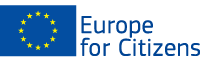 The project Comet Lines: Freedom Trails of Europe was funded with the support of the European Union under the Programme "Europe for Citizens"Applicable to the Strand 2 – Measure 2.1"Town-Twinning”Applicable to the Strand 2 – Measure 2.1"Town-Twinning”Comet Lines – Freedom Trails of EuropeImplemented bySmashing Times International Centre for the Arts and Equality, IrelandTheater & Reconciliation, BelgiumAkademia Humanistyczno-Ekonomiczna w Łodzi, PolandIniciativas De Futuro Para Una Europa Social, SpainThis form is for activities conducted in Belgium. www.theatrereconciliation.orgOverall in Belgium the project involved a total of 318 citizens (206 women and  112 men) including 134 disadvantaged. 17 people attended a creative event in  Cats Solbosch, Brussels, Belgium on  9 April 2019; 4 people attended a creative event in  Medecins Du Monde, Brussels, Belgium, on 16 April 2019; 28 people attended a creative in ULB, Brussels, Belgium, on 23 April 2019; and 269 attended in La Triocoterie-Fabrique de Liens, Brussels, Belgium, on 4 and 5 May 2019. Comet Lines – Freedom Trails of EuropeImplemented bySmashing Times International Centre for the Arts and Equality, IrelandTheater & Reconciliation, BelgiumAkademia Humanistyczno-Ekonomiczna w Łodzi, PolandIniciativas De Futuro Para Una Europa Social, SpainThis form is for activities conducted in Belgium. www.theatrereconciliation.orgOverall in Belgium the project involved a total of 318 citizens (206 women and  112 men) including 134 disadvantaged. 17 people attended a creative event in  Cats Solbosch, Brussels, Belgium on  9 April 2019; 4 people attended a creative event in  Medecins Du Monde, Brussels, Belgium, on 16 April 2019; 28 people attended a creative in ULB, Brussels, Belgium, on 23 April 2019; and 269 attended in La Triocoterie-Fabrique de Liens, Brussels, Belgium, on 4 and 5 May 2019. Applicable to the Strand 2 – Measure 2.2"Networks of Towns"Measure 2.3 "Civil Society Projects"Strand 1 – "European Rememberance"Applicable to the Strand 2 – Measure 2.2"Networks of Towns"Measure 2.3 "Civil Society Projects"Strand 1 – "European Rememberance"4 events have been carried out within this project:BelgiumA total of 318 people were involved in the different activities, including vulnerable people (drug addicts, asylum seekers, job seekers).  We have reached 206 women, 112 men and of this figure 134 were disadvantaged participants. Creative Public Event 1Location: Cats Solbosch, Brussels, BelgiumDate: April 2019Participation/Numbers in Attendance: 17Description: See below.Creative Public Event 2Venue: Medecins Du Monde, Brussels, BelgiumDate: April 2019Participation/Numbers in Attendance: 4Description: See below.Creative Public Event 3Venue: ULB, Brussels, BelgiumDate: April 2019Participation/Numbers in Attendance: 28Description: See below.(4 ) Creative Public Event 4 Venue: La Triocoterie-Fabrique de Liens, Brussels, BelgiumDates: 4 and 5 May 2019Participation/Numbers in Attendance: 269Description: See below.Description of Activities:In Belgium a range of  activities were conducted including  theatre workshops,  performance, debates and interviews. Various materials were disseminated - illustrated biographical articles, an article on art and democracy, a Comet Lines flag, a short video, and photos.The activities brought together different groups of people from various socio-economic backgrounds who took part in workshops, debates and performances.  The theatre workshop was based on the history of the Comet resistance network. During the workshops, participants took part in various exercises and viewed pictures, tools and equipment that members of the  resistance members used during WWII. Participants also read articles written by  Yves Wellens written in the first person and relating the feelings of the members of the network. Having read these articles, the participants took part in theatrical improvisations. This made it possible to include the participants' personal interpretations of the European History they had just discovered. This personal relationship also allowed the connection with the contemporary context. The Théâtre & Réconciliation method of building from the personal experiences delivered in short improvisations to arrive to final public performances is particular to Frédérique Lecomte, the director. This workshop led to the creation of a show performed during two public performances on 4/05/2019 and 5/05/2019 at the non profit La Tricoterie - Fabrique de Liens, located in Brussels. A fairly large audience of 237 people attended the performances. These people were able to familiarize themselves with the subjects of the play and this project, namely Europe, inter-population collaboration and solidarity,and  the role of the EU in the promotion of peace and  democracy. Interviews and discussions were also conducted throughout the project. During these interviews, participants were asked  questions in relation to the European Union, its values and policies. Discussions between the participants and with the regisseur during the workshop programme led to the reworking of the improvisations into a  final performance.Yves Wellens, writer and playwright, wrote 5 articles on Belgian members of the Comet network. These articles are autobiographical letters, "written" by key figures of the network, namely Andrée de Jongh, Andrée Dumont, François Janssens, Jean-François Nothomb and Raymond Itterbeek. Accompanied by a photographic portrait, each text has been translated in English and published on the websites of Theatre & Reconciliation and Smashing Times. This online presence makes them accessible to all. They thus serve as a support to the commemoration of the people who served the Comet network. The chosen form of autobiographies echoes the approach of the theatre workshop. The framework of European solidarity and citizenship is a common point between the events of the Second World War (Comet Lines) and the events that the participants in the workshop have experienced/are experiencing in their daily life and during the workshop. The same author, Yves Wellens, has also written an article on the subject of democracy and culture, published online. This article was also circulated to the participants of the theatre workshop, to serve as a basis for a debate among those who wished to discuss it. 4 events have been carried out within this project:BelgiumA total of 318 people were involved in the different activities, including vulnerable people (drug addicts, asylum seekers, job seekers).  We have reached 206 women, 112 men and of this figure 134 were disadvantaged participants. Creative Public Event 1Location: Cats Solbosch, Brussels, BelgiumDate: April 2019Participation/Numbers in Attendance: 17Description: See below.Creative Public Event 2Venue: Medecins Du Monde, Brussels, BelgiumDate: April 2019Participation/Numbers in Attendance: 4Description: See below.Creative Public Event 3Venue: ULB, Brussels, BelgiumDate: April 2019Participation/Numbers in Attendance: 28Description: See below.(4 ) Creative Public Event 4 Venue: La Triocoterie-Fabrique de Liens, Brussels, BelgiumDates: 4 and 5 May 2019Participation/Numbers in Attendance: 269Description: See below.Description of Activities:In Belgium a range of  activities were conducted including  theatre workshops,  performance, debates and interviews. Various materials were disseminated - illustrated biographical articles, an article on art and democracy, a Comet Lines flag, a short video, and photos.The activities brought together different groups of people from various socio-economic backgrounds who took part in workshops, debates and performances.  The theatre workshop was based on the history of the Comet resistance network. During the workshops, participants took part in various exercises and viewed pictures, tools and equipment that members of the  resistance members used during WWII. Participants also read articles written by  Yves Wellens written in the first person and relating the feelings of the members of the network. Having read these articles, the participants took part in theatrical improvisations. This made it possible to include the participants' personal interpretations of the European History they had just discovered. This personal relationship also allowed the connection with the contemporary context. The Théâtre & Réconciliation method of building from the personal experiences delivered in short improvisations to arrive to final public performances is particular to Frédérique Lecomte, the director. This workshop led to the creation of a show performed during two public performances on 4/05/2019 and 5/05/2019 at the non profit La Tricoterie - Fabrique de Liens, located in Brussels. A fairly large audience of 237 people attended the performances. These people were able to familiarize themselves with the subjects of the play and this project, namely Europe, inter-population collaboration and solidarity,and  the role of the EU in the promotion of peace and  democracy. Interviews and discussions were also conducted throughout the project. During these interviews, participants were asked  questions in relation to the European Union, its values and policies. Discussions between the participants and with the regisseur during the workshop programme led to the reworking of the improvisations into a  final performance.Yves Wellens, writer and playwright, wrote 5 articles on Belgian members of the Comet network. These articles are autobiographical letters, "written" by key figures of the network, namely Andrée de Jongh, Andrée Dumont, François Janssens, Jean-François Nothomb and Raymond Itterbeek. Accompanied by a photographic portrait, each text has been translated in English and published on the websites of Theatre & Reconciliation and Smashing Times. This online presence makes them accessible to all. They thus serve as a support to the commemoration of the people who served the Comet network. The chosen form of autobiographies echoes the approach of the theatre workshop. The framework of European solidarity and citizenship is a common point between the events of the Second World War (Comet Lines) and the events that the participants in the workshop have experienced/are experiencing in their daily life and during the workshop. The same author, Yves Wellens, has also written an article on the subject of democracy and culture, published online. This article was also circulated to the participants of the theatre workshop, to serve as a basis for a debate among those who wished to discuss it. Name of Organisation/municipalityCountryParticipants by target groupParticipants by target groupParticipants by target groupDisadvantaged participantsWomenMenTotalName of Organisation/municipalityCountryBelow3030-65Above65Disadvantaged participantsWomenMenTotalCATS SOLBOSCHBELGIUM11421761117MEDECINS DU MONDEBELGIUM0404404ULBBELGIUM2440019928Others (Participants + public)BELGIUM96121521131779226912114354134206112318